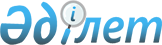 Об утверждении государственного образовательного заказа на дошкольное воспитание и обучение, размера родительской платы на 2019 годПостановление акимата Шуского района Жамбылской области от 11 марта 2019 года № 62. Зарегистрировано Департаментом юстиции Жамбылской области 12 марта 2019 года № 4140.
      Примечание РЦПИ.

      В тексте документа сохранена пунктуация и орфография оригинала.
      В соответствии с Законом Республики Казахстан от 23 января 2001 года "О местном государственном управлении и самоуправлении в Республике Казахстан" и подпунктом 8-1) пункта 4 статьи 6 Закона Республики Казахстан от 27 июля 2007 года "Об образовании" акимат Шуского района ПОСТАНОВЛЯЕТ:
      1. Утвердить государственный образовательный заказ на дошкольное воспитание и обучение, размер родительской платы на 2019 год согласно приложению.
      2. Контроль за исполнением настоящего постановления возложить на заместителя акима района Кожагаппанову Клару Исаковну.
      3. Настоящее постановление вступает в силу со дня государственной регистрации в органах юстиции и вводится в действие по истечении десяти календарных дней после дня его первого официального опубликования. Государственный образовательный заказ на дошкольное воспитание и обучение, размер родительской платы на 2019 год
      Сноска. Приложение – в редакции постановления акимата Шуского района Жамбылской области от 29.11.2019 № 557 (вводится в действие после дня его первого официального опубликования).
					© 2012. РГП на ПХВ «Институт законодательства и правовой информации Республики Казахстан» Министерства юстиции Республики Казахстан
				
      Исполняющий обязанности акима района

Н. Жаксыбаев
Приложение к постановлению
акимата Шуского района
от "___" _______ 2019 года №___
№ 
Наименование
Государственный образовательный заказ на дошкольное воспитание и обучение
Государственный образовательный заказ на дошкольное воспитание и обучение
Размер родительской платы в месяц (тенге)
№ 
Наименование
Количество воспитанников
Средняя стоимость расходов на одного воспитанника (МБ)
Размер родительской платы в месяц (тенге)
Государственные дошкольные организации (миницентры)
Государственные дошкольные организации (миницентры)
Государственные дошкольные организации (миницентры)
Государственные дошкольные организации (миницентры)
Государственные дошкольные организации (миницентры)
Миницентры с полным днем прибывания
730 
33809
5000
1
Миницентры в городе Шу
175
13925
5000
2
Миницентры в сельских населенных пунктах
555
19884
5000
Государственные дошкольные организации (детские сады)
Государственные дошкольные организации (детские сады)
Государственные дошкольные организации (детские сады)
Государственные дошкольные организации (детские сады)
Государственные дошкольные организации (детские сады)
1
Коммунальное государственное казенное предприятие детский сад "Ақерке" отдела образования акимата Шуского района Жамбылской области 
40
30579
6000
2
Коммунальное государственное казенное предприятие детский сад "Кәусар" отдела образования акимата Шуского района Жамбылской области 
50
30579
6000
3
Коммунальное государственное казенное предприятие детский сад "Айналайын" отдела образования акимата Шуского района Жамбылской области
280
30579
6000
4
Коммунальное государственное казенное предприятие детский сад "Ақбөпе" отдела образования акимата Шуского района Жамбылской области
50
30579
6000
5
Коммунальное государственное казенное предприятие детский сад "Ақбота" отдела образования акимата Шуского района Жамбылской области
130
27931
6000
6
Коммунальное государственное казенное предприятие детский сад "Аққайың" отдела образования акимата Шуского района Жамбылской области
50
37169
7
Коммунальное государственное казенное предприятие детский сад "Алпамыс" отдела образования акимата Шуского района Жамбылской области
60
30579
6000
8
Коммунальное государственное казенное предприятие детский сад "Әсем" отдела образования акимата Шуского района Жамбылской области
140
30579
6000
9
Коммунальное государственное казенное предприятие детский сад "Астана" отдела образования акимата Шуского района Жамбылской области
140
27931
6000
10
Коммунальное государственное казенное предприятие детский сад "Бәйтерек" отдела образования акимата Шуского района Жамбылской области
150
30579
6000
11
Коммунальное государственное казенное предприятие детский сад "Бәйшешек" отдела образования акимата Шуского района Жамбылской области
100
30579
6000
12
Коммунальное государственное казенное предприятие детский сад "Балапан" отдела образования акимата Шуского района Жамбылской области
25
27931
6000
Коммунальное государственное казенное предприятие детский сад "Балапан" отдела образования акимата Шуского района Жамбылской области (санаторная группа)
25
37169
13
Коммунальное государственное казенное предприятие детский сад "Балауса" отдела образования акимата Шуского района Жамбылской области
25
30579
6000
14
Коммунальное государственное казенное предприятие детский сад "Балдаурен" отдела образования акимата Шуского района Жамбылской области
300
27931
6000
15
Коммунальное государственное казенное предприятие детский сад "Балдырған" отдела образования акимата Шуского района Жамбылской области
50
30579
6000
16
Коммунальное государственное казенное предприятие детский сад "Бұлбұл" отдела образования акимата Шуского района Жамбылской области
150
27931
6000
17
Коммунальное государственное казенное предприятие детский сад "Ертөстік" отдела образования акимата Шуского района Жамбылской области
40
30579
6000
18
Коммунальное государственное казенное предприятие детский сад "Жұлдыз" отдела образования акимата Шуского района Жамбылской области
50
30579
6000
19
Коммунальное государственное казенное предприятие детский сад "Қарлығаш" отдела образования акимата Шуского района Жамбылской области
175
27931
6000
20
Коммунальное государственное казенное предприятие детский сад "Қосқұдық" отдела образования акимата Шуского района Жамбылской области
210
27931
6000
21
Коммунальное государственное казенное предприятие детский сад "Қуаныш" отдела образования акимата Шуского района Жамбылской области
75
30579
6000
22
Коммунальное государственное казенное предприятие детский сад "Мөлдір" отдела образования акимата Шуского района Жамбылской области
280
27931
6000
23
Коммунальное государственное казенное предприятие детский сад "Раушан" отдела образования акимата Шуского района Жамбылской области
105
30579
6000
Частные дошкольные организации (детские сады)
Частные дошкольные организации (детские сады)
Частные дошкольные организации (детские сады)
Частные дошкольные организации (детские сады)
Частные дошкольные организации (детские сады)
24
Товарищество с ограниченной ответственностью "Әсия – Әлемі" Детский сад "Әсия – Әлемі"
200
27931
6000
25
Товарищество с ограниченной ответственностью "Біржан – Нұрдаулет" Детский сад "Нұрдаулет"
100
27931
6000
26
Товарищество с ограниченной ответственностью "Компания Марк" Детский сад "Арайлым" 
150
27931
6000
27
Товарищество с ограниченной ответственностью "Алдияр-Даниял" Детский сад "Інжу"
75
27931
6000
28
Товарищество с ограниченной ответственностью "Дияр-2" Детский сад "Дияр"
85
27931
6000
29
Товарищество с ограниченной ответственностью "Амира Ханшайым" Детский сад "Амира Ханшайым"
75
30579
6000
30
Товарищество с ограниченной ответственностью "Ару-Толғанай" Детский сад "Ару-Толғанай"
50
30579
6000
31
Товарищество с ограниченной ответственностью "Аруназ-Шу" детский сад "Аруназ"
75
27931
6000
32
Товарищество с ограниченной ответственностью "Шу Нұр-Аш" ясли-сад "Шу Нұр-Аш"
100
30579
6000
33
Товарищество с ограниченной ответственностью "Амира Ханшайым" детский сад "Алмар"
100
30579
6000
34
Товарищество с ограниченной ответственностью "Шарапат-2018" ясли-сад "Лашын"
100
30579
6000
35
Товарищество с ограниченной ответственностью "Bibinur-A" ясли-сад "Bibinur-A"
75
27931
6000
36
Товарищество с ограниченной ответственностью "Наз -Сезім" детский сад "Наз-Сезім"
75
27931
6000
37
Товарищество с ограниченной ответственностью "Ерке-Есіл" детский сад "Нұршуақ"
50
30579
6000